Common Worship Psalm 148   Chant: P. Norris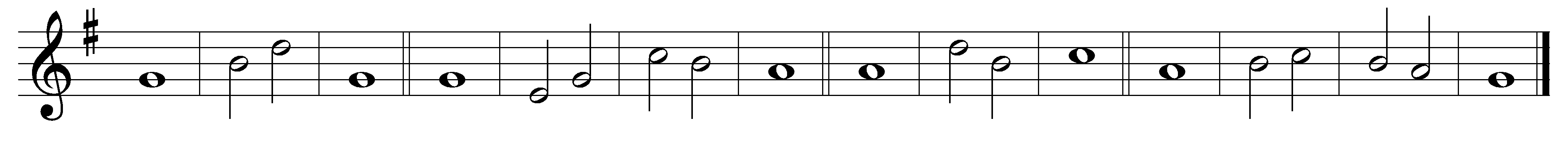 1	Praise the | Lord · from the | heavens; *	praise | him | in the | heights.2	Praise him, all | you his | angels; *	praise him, | all | his | host.3	Praise him, | sun and | moon; *	praise him, | all you | stars of | light.4	Praise him, | heav’n of | heavens, *	and you | waters · a-| bove the | heavens.5	Let them praise the | name · of the | Lord; *	for he commanded | and they | were cre-| ated.6	He made them fast for | ever · and | ever; *	he gave them a law which | shall not | pass a-| way.7	Praise the | Lord · from the | earth, *	you | sea · monsters | and all | deeps;8	Fire and hail, | snow and | mist, *	tempestuous | wind, ful-| filling · his | word;9	Mountains | and all | hills, *	– | fruit trees | and all | cedars;10	Wild beasts | and all | cattle, *	creeping things and | birds | on the | wing;11	Kings of the earth | and all | peoples, *	princes and all | rulers | of the | world;12	Young men and women, | old and · young to-| gether; *	let them | praise the | name · of the | Lord.13	For his name only | is ex-| alted, *	his splendour | above | earth and | heaven.14	He has raised up the horn of his people,	and praise for all his | faithful | servants, *	the children of Israel, a | people | who are | near him.Words taken from Common Worship © The Archbishops’ Council 2000.